La presente guía instructiva sirve como un apoyo a los padres o persona responsable del estudiante para ser tutor de este al momento de desarrollar las guías sugeridas presentadas por el equipo de Sub departamento de unidad técnico- pedagógico del DAEM de Talca.  Esta guía indica que es lo que debe realizar el tutor en cada una de las actividades de la guía que debe desarrollar el estudiante.  Actividades: Une el nombre de los animales de la columna 1  con la imagen que corresponda de la columna 2.  Luego de revisar pronuncia cada uno de ellos. NOTA: La primera actividad presentada es una actividad para activar conocimientos previos.  Se el estudiante tiene dudas con el contenido, puede ver la guía anterior o apoyarse de un diccionario o traductor en línea.  Invítelo a que utilice diferentes colores para realizar la actividad. De esta forma no confundirá las líneas. Cuando termine esta actividad por favor indicar con un tic solo aquellas respuestas correctas. De esta forma se podrá reforzar el contenido no adquirido. Answers Monkey- Mono // Elephant – Elefante //  Lion- León // Tiger- Tigre // Crocodile- Cocodrilo // Penguin- Pingüino // Zebra – Cebra // Bird- Pajaro // Snake – SerpienteFinalmente por favor invitar al estudiante a que pronuncie cada uno de los animales apuntando a la imagen que corresponde. Puede utilizar la pronunciación que se encuentra entre // . EJ: Snake /Sneik/NOTA: Al inicio de la actividad encontrará un cuadro explicando el contenido. Se solicita que por favor usted ayude al estudiante a entenderlo y verifique comprensión.Tenemos 2 formas de preguntar que es algo que estamos viendo; en singular (si es solo uno) o en plural (si es más de un animal en este caso). Para esto usamos what is it? (¿qué es esto?- en singular) y what are they? (¿ que son estos? – en plural).Para cada una de ellas tenemos una respuesta:What is it? (singular)It is a ….(esto es un …) y completamos con el animal que estamos viendo.Ej : it is a crocodile, it is a penguin, etc. What are they (plural)They are …(estos son) y completamos con el animal que estamos viendo. Ej: they are crocodiles, they are penguins, etc. (agregando la s para la pluralidad).Lea los ejemplos con el estudiante apuntando al animal por el que se pregunta. La pronunciación de esas expresiones es la siguiente:What is it? /Wot is it/ ?    -it is     /it is/What are they?/wot ar dei/              -they are               /dei are/ . En el caso de los animales, utilice la pronunciación de la guía del estudiante.En la actividad que sigue el estudiante debe encerrar la mejor respuesta para cada una de las preguntas que se hace. Si al estudiante le cuesta leer por favor lea usted la pregunta apuntando el o los animales.  Para finalizar indique con un tic en el cuadrado aquellas respuestas correctas para reforzar lo que aún no se ha adquirido (puede revisarlo de forma oral, preguntando y haciendo que el estudiante responda utilizando la pronunciación dada en la guía del estudiante).Answers 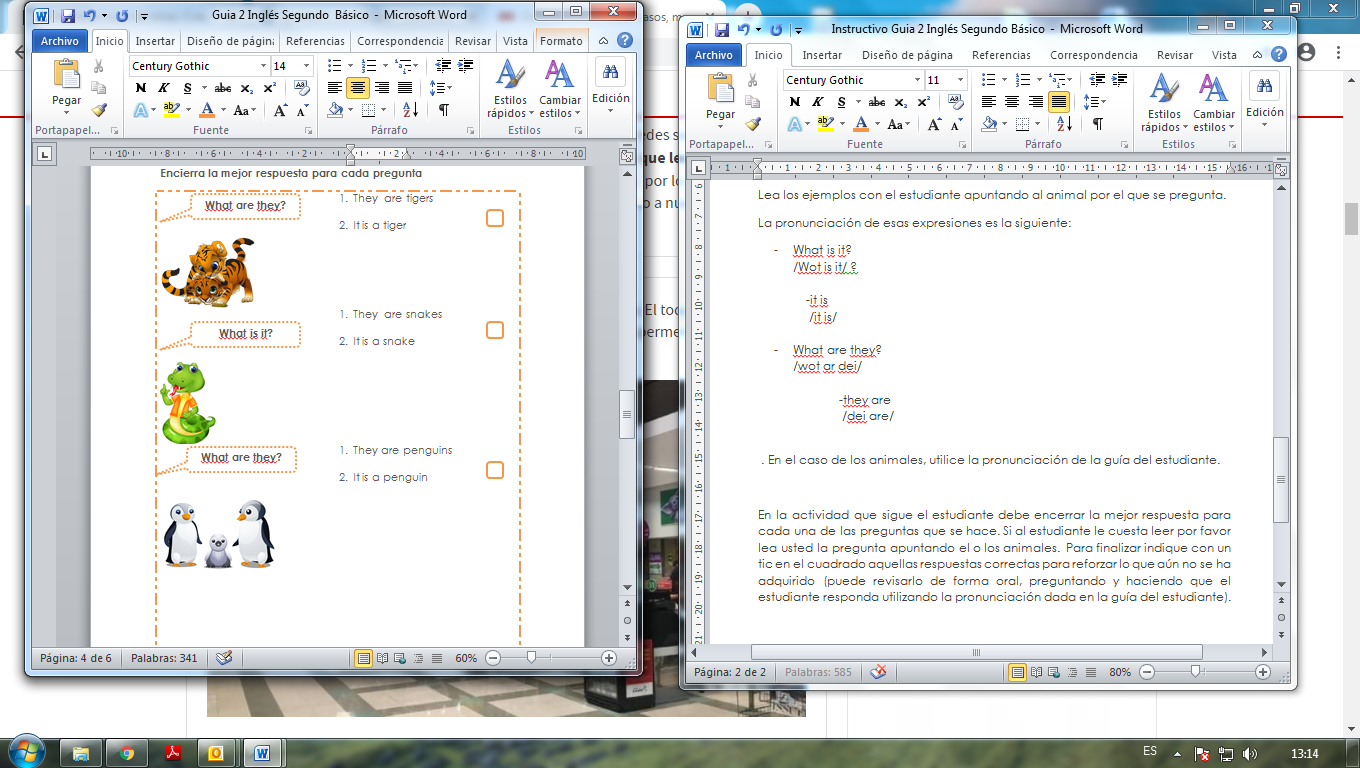 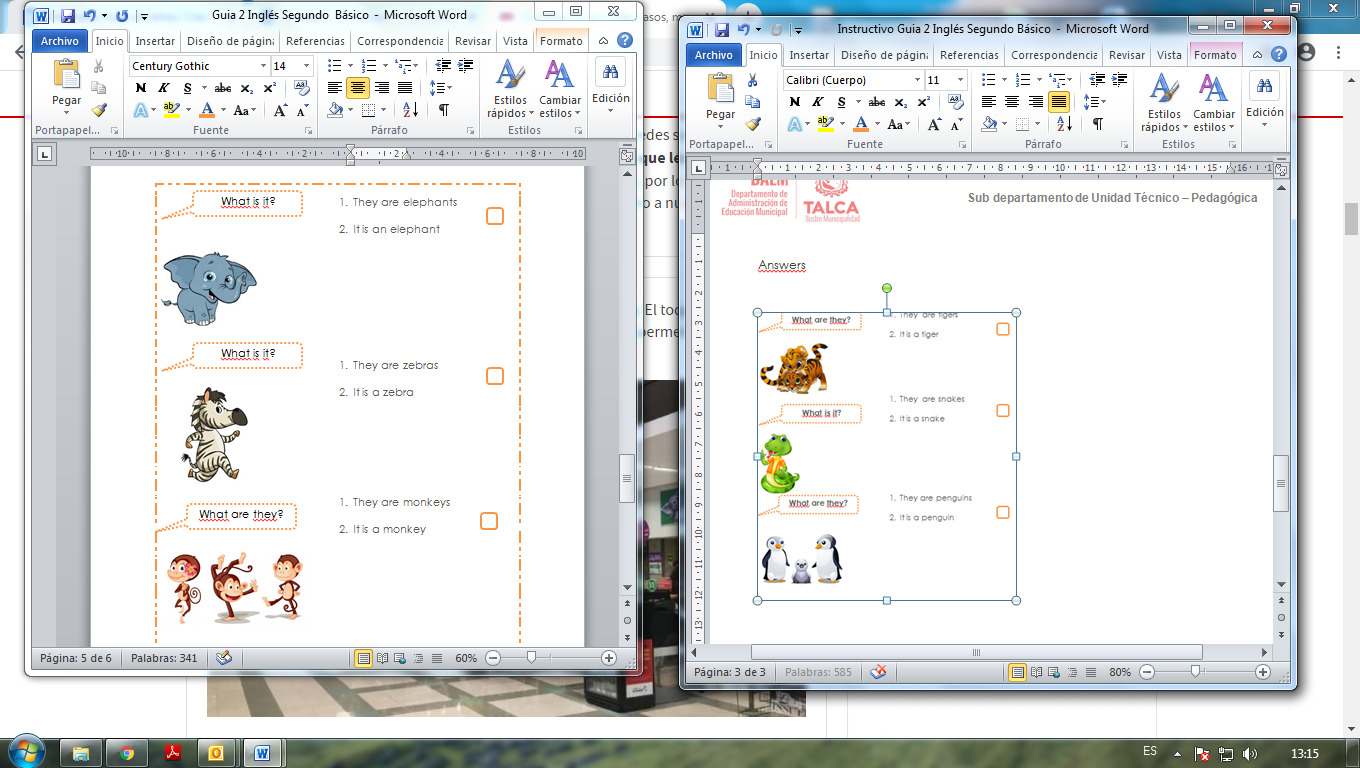 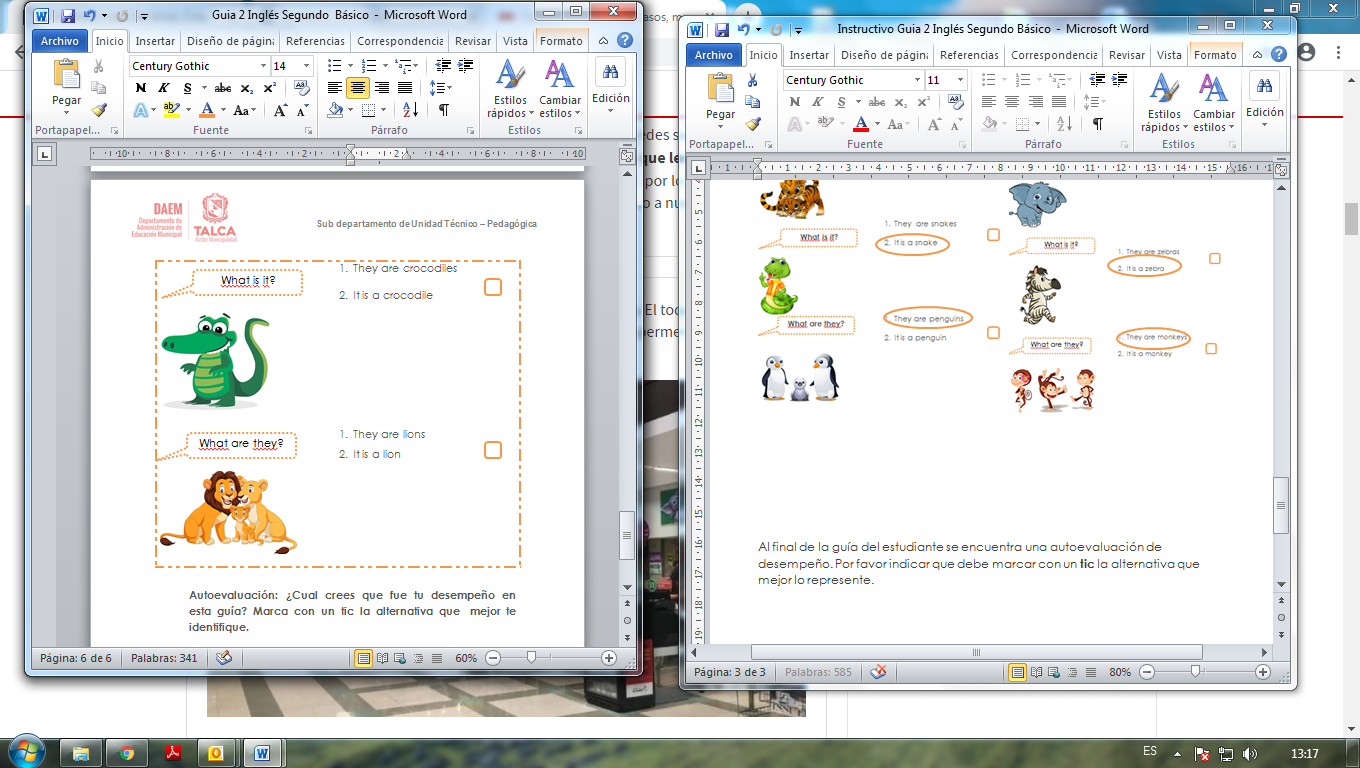 Al final de la guía del estudiante se encuentra una autoevaluación de desempeño. Por favor indicar que debe marcar con un tic la alternativa que mejor lo represente. Guía 2-  Instructivo Inglés 2do BásicoUnidad: Unit 1: At the Zoo/ Unidad 1: En el zoológico  Contenido:  Animals (animales). Expressions (expresiones)Objetivo: Identifica la respuesta correcta utilizando vocabulario de la unidad.  